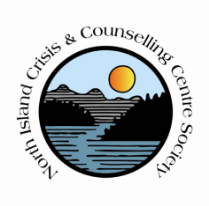                                                       North Island Crisis & Counselling Centre                                                      7095 Beverley Parnham Way                                                      Ph: 250-949-8333                                                      Fax: 250-949-8344ACCOUNTABILITY – Our Complaint Resolution ProcessAt the North Island Crisis & Counselling Centre we are committed to providing excellent service. An important part of our commitment to you is providing you with the opportunity for feedback about the services you receive. You can do this in a number of ways.Complete a satisfaction survey during your involvement. We appreciate your feedback on the good, the bad and the so, so!Address your concerns with the staff person involved with you and your familySpeak with the supervisor responsible for the staff you worked with.  You can ask the staff person for that information or you can call our administration office 250.949.8333 to obtain this information. If required, complete a Service Grievance Form (available from our administration office at 7095 Beverley Parnham Way) or download the SERVICE GRIEVANCE FORM 2019 and submit it in confidence to: Executive Director, NICCCSThe Executive Director will respond to your concerns within 10 working days and provide you with additional information for registering your concerns should you fail to be satisfied with the Executive Director’s response.SERVICE GRIEVANCE/COMPLAINT FORMName: _________________________________  Phone Number: ________________Name of Program you were involved with: ___________________________________Description of the Complaint:______________________________________________________________________________________________________________________________________________________Background leading to the complaint (initial actions and program/staff response, relevant dates, and the action of the partiesWho have you dealt with to date regarding the complaint? (names, titles)________________________________________________________________________________________________________________________________________________________________Describe any other action you have taken.________________________________________________________________________________Describe the outcome you seek?________________________________________________________________________________Sign and date the form to initiate the formal complaint.Signature: _________________________________  Date: ______________________Please submit the completed Service Grievance Form to the Executive Director